Сумська міська радаVIІI СКЛИКАННЯ            СЕСІЯРІШЕННЯвід                    2021 року №            -МРм. СумиРозглянувши звернення громадянина, надані документи, відповідно до статей 12, 35, 79-1, 116, 118, 121, 122 Земельного кодексу України, статті 50 Закону України «Про землеустрій», частини третьої статті 15 Закону України «Про доступ до публічної інформації», враховуючи протокол засідання постійної комісії з питань архітектури, містобудування, регулювання земельних відносин, природокористування та екології Сумської міської ради від 02.03.2021 № 12 , керуючись пунктом 34 частини першої статті 26 Закону України «Про місцеве самоврядування в Україні», Сумська міська рада ВИРІШИЛА:Відмовити Ковтуну Тарасу Вікторовичу в наданні дозволу на розроблення проекту землеустрою щодо відведення земельної ділянки у власність за адресою:                         м. Суми, в районі Косівщинського водосховища, орієнтовною площею 0,1200 га, для індивідуального садівництва у зв’язку з невідповідністю місця розташування об’єкта вимогам чинних нормативно-правових актів, а саме: земельна ділянка, зазначена на доданому до клопотання заявника графічному матеріалі потрапляє на територію земельних ділянок, які рішенням від 17.02.1994 «Про передачу в приватну власність земель» передані у приватну власність іншим особам.Сумський міський голова                                                                           О.М. ЛисенкоВиконавець: Клименко Ю.М.Ініціатор розгляду питання –– постійна комісія з питань архітектури, містобудування, регулювання земельних відносин, природокористування та екології Сумської міської ради Проєкт рішення підготовлено Департаментом забезпечення ресурсних платежів Сумської міської радиДоповідач – Клименко Ю.М.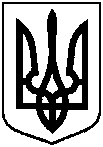 Проєктоприлюднено «__»____________2021 р.Про відмову Ковтуну Тарасу Вікторовичу в наданні дозволу на розроблення проекту землеустрою щодо відведення земельної ділянки у власність за адресою: м. Суми, в районі  Косівщинського водосховища, орієнтовною площею 0,1200 га